     JÍDELNÍČEK                                          Týden od 5.2.-9.2.2024                                               AlergenyPondělí:              Přesnídávka             Chléb, tuňáková pomazánka s lučinou, zelenina, čaj, voda                    1,3,4,7   	Oběd                        Polévka z ovesných vloček, čaj, voda                                               Zapékané těstoviny se sýrem a brokolicí, st. okurek                               1,3,7          	Svačinka                   Kukuřičné lupínky s mlékem, ovoce, čaj                                                1,3,7      Úterý: 	Přesnídávka               Opečený toust, pomazánka z taveného sýra, zelenina, čaj, džus             1,3,7            	Oběd                          Bramborová jarní polévka, čaj, džus                                                                    Svíčková na smetaně, houskový knedlík                                                1,3,7            Svačinka                     Sýrový uzel, ovoce, kakao, čaj                                                               1,3,7 Středa:	Přesnídávka	         Chléb, celerovo-mrkvová pomazánka, zelenina, čaj, voda se sirupem    1,3,7,9                  Oběd                          Drožďová polévka se zeleninou, čaj, voda se sirupem                                                Špenát, vepřové maso, brambory                                                             1,3,7,9                                                	Svačina		         Rohlík, rama, plátkový sýr, ovoce, mléko, čaj                                          1,3,7Čtvrtek: 	Přesnídávka               Chléb, tvarohová pěna s vejcem, zelenina, čaj, voda s pomerančem         1,3,7                                                                                             Oběd		         Gulášová polévka, čaj, voda s pomerančem                                                Kuřecí nudličky v sýrové omáčce, bulgur                                                  1,3,7            Svačina                       Rohlík, marmeláda, ovoce, mléko, čaj                                                        1,3,7Pátek:                                             	Přesnídávka               Raženka, kapiová pomazánka, zelenina, čaj, voda s citronem                    1,3,7             Oběd		         Kuřecí vývar s kapáním, čaj, voda s citronem                                                                                   Zeleninové rizoto s krůtím masem, st. okurek                                              1,3,7,9	Svačina		         Jogurt, rohlík, ovoce, čaj, voda s citronem                                                  1,3,7               Pitný režim zajištěn po celou dobu provozu       Ovoce nebo zelenina je podávána k jídlu každý den.Čísla u pokrmů označují druh alergenu. Seznam alergenu je vyvěšen vedle jídelníčku.	(O) – ovoce jen pro dospělé                                                                  DOBROU CHUŤ!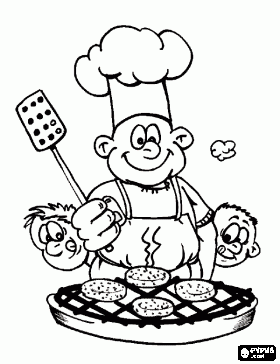   Monika Filáková	                                                                                                                Hana Tkadlecová                  (provozář)										   (kuchařka)